 From								   To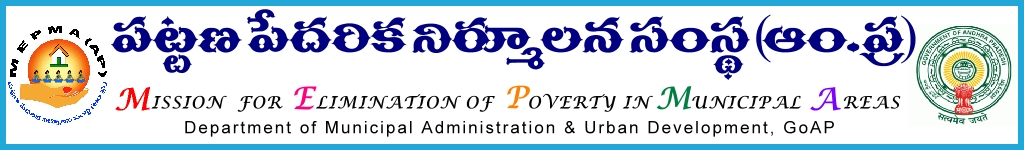 Sri Solomon Arokia Raj ,I.A.S.,        				   The Project Directors MEPMAMission Director,MEPMA        			 	  PO,UCD of GVMC and VMC.Hyderabad.                                                                  	  Govt.of ÄP, Hyderabad.     Lr. Roc.No.15183/BL/2015-16, Dated:- 02-11-2015.Sir,                                            Sub:- One day Work shop  for DMCs -  Bank Linkage and DEOs of  NULM towns and 
                     DPMU  at  Guntur on 07-11-2015. Communicated – Regarding.Ref: - Instruction of the Spl.Director during the Review held at HO on 02-11-2015.*****	It is decided to hold a One day work shop on 07-11-2015 at 10.00 am, on Data updation  of SHG Bank Linkage and other related issues in MEPMA Website, with the DMCs ( BL), DEO of the DPMU and the DEOs of all NULM towns at Guntur. The Venue for the work shop will be informed later to all the PDs through mail/ SMS, which will be attended and reviewed by the Spl.Director, along with the SMCs BL & IB, and Banking Anchor person of SERP HO and representative from TCS.	All the PDs of therefore requested to depute the above staff for the work shop on 07-11-2015 without fail and pay the eligible TA & DA from IEC funds of  NULM. The TA & DA pertaining to the DMCs of GVMC & VMC may be paid by the PDs of Visakhapatnam & Krishna respectively.	The PD Guntur is requested to make the necessary arrangement for the one day work shop from 10.00 am to 5.00 pm (Food & Snacks) and the required logistics.								Sd/- (P. Chinna Thathaiah)                                                                                          For Mission Director.                                                                                                   AP, MEPMA.Copy to the Director Bank Partnerships – SERP, AP.Copy to TCS, Vijay pillay.